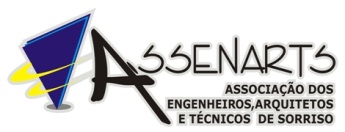 Ficha Inscrição Curso ENIO PADILHADias 31/maio, 01 e 02/junhoSorriso, ____ de ______________ de 2017.E por estar assim, justo e acordado, assino:____________________________________                   Nome: DADOS PESSOAISNOME: DATA DE NASCIMENTO: RG:                             CPF: CREA/CAU: ENDEREÇO PROFISSIONALAV/RUA: CEP: CIDADE: ESTADO: TELEFONE: CELULAR:E-MAIL: FORMAÇÃO PROFISSIONAL:NÚMERO CONTRATO ASSENARTS:ESCOLHA A PROPOSTA:(   )PROPOSTA 01: Dia 31/05 às 19:00 a Palestra “Carreira e Exercício profissional: Responsabilidade e Produtividade.”, com duração de 2:00 horas. R$ 80,00(   )PROPOSTA 02: Dia 01/06 Curso 01 “Como Negociar e Vender Serviços de Arquitetura e Engenharia “, com duração de 8 hrs. R$ 400,00(   )PROPOSTA 03: Dia 02/06 Curso 02 “Administração financeira em escritórios de Arquitetura e Engenharia”, com duração de 8 hrs. R$ 400,00(   ) PROPOSTA 04: Dia 31/05 às 19:00 a Palestra “Carreira e Exercício profissional: Responsabilidade e Produtividade.” com duração de 2:00 horas + Curso 01 “Como Negociar e Vender Serviços de Arquitetura e Engenharia” com duração de 8hrs R$ 450,00(   ) PROPOSTA 05: Dia 31/05 as 19:00 a Palestra “Carreira e Exercício profissional: Responsabilidade e Produtividade.” com duração de 2:00 horas + Curso 02 “Administração financeira em escritórios de Arquitetura e Engenharia” com duração de 8hrs R$ 450,00(   )PROPOSTA 06: Palestra + Curso 01 + Curso 02 R$ 800,00FORMA DE PAGAMENTO:  (     ) A VISTA              (    ) PARCELADO 2X BOLETOAssociado ASSENARTS tem 50%